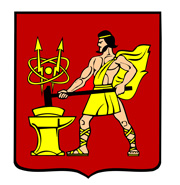 АДМИНИСТРАЦИЯ  ГОРОДСКОГО ОКРУГА ЭЛЕКТРОСТАЛЬМОСКОВСКОЙ   ОБЛАСТИПОСТАНОВЛЕНИЕ  _____26.07.2019______ № ___519/7____О проведение аукциона по продаже муниципального имущества, находящегосяв собственности городского округа Электросталь Московской областиВ соответствии со ст. 217 Гражданского кодекса Российской Федерации, Федеральным законом от 06.10.2003 № 131-ФЗ «Об общих принципах организации местного самоуправления в Российской Федерации», Федеральным законом от 21.12.2001 № 178-ФЗ «О приватизации государственного и муниципального имущества», Положением об организации продажи государственного или муниципального имущества на аукционе, утвержденным постановлением Правительства Российской Федерации от 12.08.2002 № 585,  постановлением Правительства Российской Федерации от 27.08.2012 № 860 «Об организации и проведении продажи государственного или муниципального имущества в электронной форме», Соглашением  о взаимодействии при подготовке, организации и проведении торгов и иных конкурентных процедур между Комитетом по конкурентной политике Московской области, государственным казенным учреждением Московской области «Региональный центр торгов» и Администрацией городского округа Электросталь Московской области от 29.06.2015 № 64-29-06/2015, Прогнозным планом приватизации муниципального имущества на 2019 год, утвержденным решением Совета депутатов городского округа Электросталь    Московской    области    от    20.02.2019       №   346/54, Администрация городского округа Электросталь Московской области ПОСТАНОВЛЯЕТ:1. Приватизировать муниципальное имущество - имущественный комплекс в составе:-нежилое здание «Гастрономический зал», кадастровый номер 50:46:0000000:234, общая  площадь   335,2 кв.м,  адрес  объекта:  Московская  область,   г. Электросталь,  ул. Мира д.31;-нежилое здание «Основное строение», кадастровый номер 50:46:0000000:236, общая площадь 1094,9 кв.м, адрес объекта: Московская область, г. Электросталь, ул.Мира д.31;-нежилое здание «Крытый рынок»,  кадастровый номер 50:46:0030202:1447, общая площадь  220,5 кв.м, адрес объекта: Московская область,   г. Электросталь, ул. Мира д.31;-земельный участок, кадастровый номер 50:46:0030202:81, вид разрешенного использования: под объектами торговли,  общей площадью 3815+/- 22 кв. м, адрес: 2Московская область, г.Электросталь, ул.Мира д.31, путем продажи на аукционе, открытом по составу участников и по форме подачи предложений по цене, проводимом в электронной форме.2. Установить начальную цену  продажи имущества - имущественного комплекса в размере   34 690 923 (тридцать четыре миллиона шестьсот девяносто тысяч девятьсот двадцать три)  рубля 50 копеек (с учетом НДС), в том числе: - начальная цена нежилого здания  «Гастрономический зал», кадастровый номер 50:46:0000000:234, общая площадь  335,2 кв.м, адрес объекта: Московская область, г.Электросталь,  ул. Мира д.31 – 5 989 297 (пять миллионов девятьсот восемьдесят девять тысяч двести девяносто семь) рублей 66 копеек (с учетом НДС); - начальная цена нежилого здания  «Основное строение», кадастровый номер 50:46:0000000:236, общая площадь 1094,9 кв.м, адрес объекта: Московская область, г.Электросталь,   ул. Мира д.31 – 19 558 130 (девятнадцать миллионов пятьсот пятьдесят восемь тысяч сто тридцать) рублей 11 копеек (с учетом НДС); - начальная цена нежилого здания  здание «Крытый рынок»,  кадастровый номер 50:46:0030202:1447, общая площадь  220,5 кв. м, адрес объекта: Московская область, г.Электросталь,   ул. Мира д. 31   – 3 939 857 (три миллиона девятьсот тридцать девять тысяч восемьсот пятьдесят семь) рублей 20  копеек (с учетом НДС);- начальная цена земельного участка, кадастровый номер 50:46:0030202:81,  вид разрешенного использования: под объектами торговли,   общей площадью 3815+/- 22 кв.м,  адрес: Московская область, г.Электросталь, ул.Мира д.31 – 5 203 638  (пять миллионов двести три тысячи шестьсот тридцать восемь) рублей 53 копейки (НДС не облагается).3. Установить «шаг» аукциона в размере 1(одного) процента от начальной цены продажи имущественного комплекса – в сумме   346 909 (триста сорок шесть тысяч девятьсот девять) рублей 24 копейки.4. Определить задаток в размере 20 (двадцать) процентов от начальной цены продажи имущественного комплекса - в размере 6 938 184 (шесть миллионов девятьсот тридцать восемь тысяч сто восемьдесят четыре) рубля 70 копеек.5.  Комитет по конкурентной политике Московской области определить органом, уполномоченным на осуществление функций по организации и проведению аукционов по продаже имущества, указанного в п.1 настоящего постановления. 6. Установить существенные условия договора купли-продажи имущества, указанного в п.1 настоящего постановления:6.1. срок оплаты по итогам аукциона – единовременное внесение всей суммы стоимости имущества в течение 10-ти календарных дней с даты подписания договора по реквизитам, указанным в договоре купли-продажи;6.2. срок передачи объекта – не позднее чем через 30 (тридцать) дней после дня полной оплаты стоимости имущества.7. Комитету имущественных отношений Администрации городского округа Электросталь Московской области (Головина Е.Ю.) обеспечить:7.1. подготовку необходимые материалы на имущество, указанное в п.1 настоящего постановления, внести данные в подсистему АРИП ЕАСУЗ МО и передачу их в Комитет по конкурентной политике Московской области для проведения торгов;7.2. опубликование информационного сообщения о проведение аукциона на официальном сайте в сети «Интернет» не менее чем за 30 дней до проведения аукциона;37.3. участие представителей Комитета имущественных отношений Администрации городского округа Электросталь Московской области  в работе комиссии по проведению аукциона по продаже имущества, указанного в п.1. настоящего постановления;7.4.  заключение договора купли-продажи имущества, указанного в п.1 настоящего постановления с победителем аукциона (Покупателем) и совершение иных действий, связанных с переходом права собственности;7.5.  передачу имущества  победителю торгов (Покупателю) после полной оплаты цены договора.8.Разместить  настоящее постановление о проведении аукциона по продаже муниципального имущества на официальном сайте городского округа Электросталь Московской области в сети «Интернет» (www.electrostal.ru).9. Контроль за исполнением настоящего постановления оставляю за собой.Глава городского округа								    В.Я.Пекарев